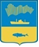 АДМИНИСТРАЦИЯ ГОРОДА МУРМАНСКАКОМИТЕТ ПО ОБРАЗОВАНИЮПРИКАЗ__26.08.2022__                            				                     № __1541__О графике проведения школьного этапа всероссийской олимпиады школьников в городе Мурманске в 2022-2023 учебном годуВо исполнение приказа Министерства просвещения Российской Федерации от 27.11.2020 № 678 «Об утверждении Порядка проведения всероссийской олимпиады школьников»  п р и к а з ы в а ю:Установить следующие сроки проведения школьного этапа всероссийской олимпиады школьников в городе Мурманске в 2022-2023 учебном году  (далее – школьный этап Олимпиады):В онлайн-формате на платформе Образовательного центра «Сириус»:В очном формате на базах муниципальных общеобразовательных учреждений:Муниципальному бюджетному учреждению дополнительного профессионального образования города Мурманска «Городской информационно-методический центр работников образования» (Демьянченко Н.А.) (далее – МБУ ДПО г. Мурманска ГИМЦ РО) осуществить организационно-техническое и информационное обеспечение подготовки школьного этапа Олимпиады.Руководителям муниципальных общеобразовательных учреждений разместить на официальном сайте общеобразовательного учреждения в сети Интернет приказ Министерства просвещения Российской Федерации                          от 27.11.2020 № 678 «Об утверждении Порядка проведения всероссийской олимпиады школьников», график проведения школьного этапа Олимпиады.Контроль исполнения настоящего приказа возложить на Корневу С.А., начальника отдела общего образования.Заместитель председателя                                                         С.С. Воробьева27 сентября, вторникфизика04 октября, вторникхимия11 октября, вторникбиология 13 октября, четвергастрономия18 октября, вторникматематика25 октября, вторникинформатика10 октября, понедельникгеография французский язык11 октября, вторникэкономика12 октября, средаобществознание13 октября, четверглитература экология14 октября, пятницаисториятехнология15 октября, субботафизическая культураискусство17 октября, понедельниканглийский язык19 октября, средаправоосновы безопасности жизнедеятельностинемецкий язык20 октября, четвергрусский язык